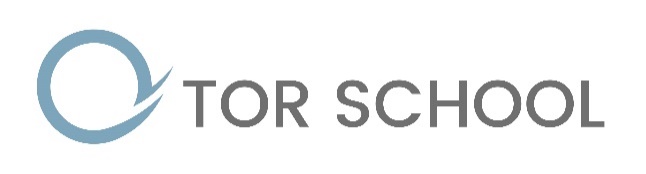   Management Committee StructureTor School Management Committee MembersNameStatusPositionJoinedRe-Election/ 
Re-Application DueBusiness / pecuniary / material interests1Brian WaltonCommunityChair / SEN member05/09/201804/09/2022Head of Brookside School2Tony SammonEx Officio Member12/02/2015Head teacher3Liz LeyshonLA repMember09/11/200808/11/20224Dan Palmer Community MemberSafeguarding Member13/04/2016 12/04/2020Director of Reach Alternative Education - services commissioned by Tor School5Neil BlakeCommunity MemberMember05/09/201804/09/20226Michelle HeapCommunity MemberMember13/02/201912/02/2023Head of Baltonsborough School7Dave CurlStaff MemberMember01/10/201901/10/2023Staff member at Tor School89101112Mandy RamseyClerk Parent Member1LA Member1Headteacher1Staff Governor1Community8Total 12